              Marcella Amar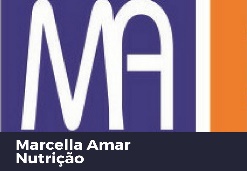 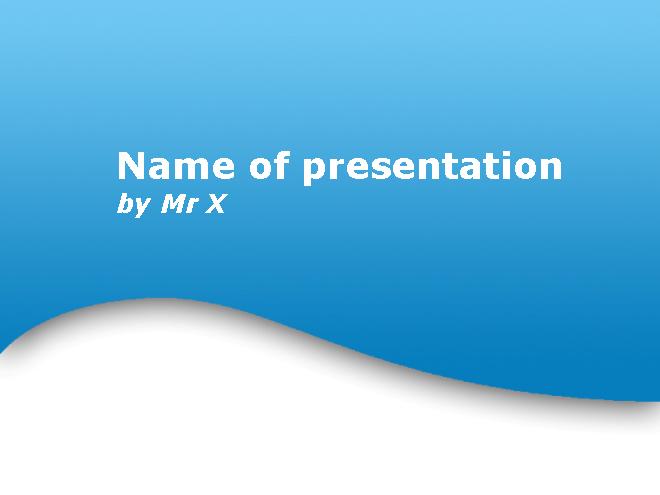               Nutrição Esportiva	  CRN- 06101104 (RJ – Brasil).              Dúvidas e marcações, por texto apenas. Whats App (+55 21) 997133506.                     Http://www.play4thegold.com  Juliana Soares. Recomendações de 24.01.2023 – 03.02.2023. Café da manhã (6:30):1 capsula de Echinacea (250mg) + 1 capsula de Omega 3 (1g)+2-3 fatias de pão sem gluten (no caso do Wickbold ok em fazer 3 fatias) + azeite ou requeijão de castanha + 100g de frango ou peito de peru + 1 maçã pequena ou 1 tangerina ou Morangos (12).  Ou 120g de batata doce cozida + azeite + 100g de frango ou peito de peru + 1 maçã ou 1 tangerina ou Morangos (12).  No caminho para o Flamengo: 1 colher dosadora de V-Fort + 1 capsula de Cordyceps Sinensis (Vitafor). Durante o treino: 1 colher dosadora de Energy Kick sem cafeína + agua. Durante o treino: 1 purê de maçã (cerca de 30 min. antes da serie principal) + agua.Pós treino (se possível imediatamente após): 1 capsula de HMB (2g) + 1 colher dosadora de proteína vegana + Glutamina (10g) + agua + 1 tangerina ou 1 laranja. No Sábado fazer a proteína vegana + HMB (2g) + Glutamina (10g) + 1 colher dosadora de proteína vegana + agua + 2 frutas de escolha (maçã, ameixa, melancia, nectarina, pêssego, romã) + 2-3 colheres de sopa de cereal sem gluten + 1 colher de sopa de mel. Almoço Tentar evitar: Alimentos preparados com leite e derivados (ex: purês, quiches, suflês, molho branco, strogonoff), ervilha, beterraba.150g de frango ou peixe (temperado com limão) ou 3x semana: Carne de boi ou 1x semana (opcional): 1 concha grande de camarões cozidos ou grelhados ou 1x semana (opcional): carne de porco.+100-120g de arroz ou bifum ou cenoura ralada ou milho ou grão de bico ou abóbora cozida ou quinoa cozida ou 1x semana: inhame cozido ou massa sem gluten ou cuscuz. +Alimentos liberados (combinação e quantidade): Abobrinha, berinjela, brócolis, couve flor, chuchu, quiabo, folhas, aspargos, folhas, tomate (sempre que puder cozido), palmito, pepino, champignons, shimeji, shitake, funghi, caldo de feijão ou 1 concha de lentilha, vagem, brotos.Intervalo da tarde (16:00): 1 fileirinha de Kalassi + azeite ou requeijão de amêndoas + 80g de atum. Ou2 fatias de pão sem gluten com azeite + salmão (80g) ou 2x semana: 1 unidade grande de muçarela de búfala + tomate, orégano. Pré Musculação: 100g de batata doce cozida ou batata yacon descascada. JantarEscolher uma das opções: 1 capsula de Omega 3 (1g)+Guia de almoçoOuJapones (15 sashimis + 8 sushis).OuArabe (exceto berinjela).OuCarpaccio.Antes de dormir: 1 comprimido de Magnen B6 + Arginina (2g).Dias de Tv até mais tarde:Palitinhos de linhaça (leve e crock, lojas de produtos naturais – 15 unidades).Biscoitos Aruba (10 unidades).Chips de batata doce (ex: Fhom, lojas de produtos naturais).